Российская ФедерацияКурганская область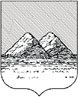 Администрация города КурганаДепартамент социальной политикиПРИКАЗот  «     »                             20     г. № ____    г.  КурганО проведении городского конкурса профессионального мастерства педагогов «Мой лучший урок: урок здоровья» Во исполнение муниципальной программы «Основные направления развития образования в городе Кургане» с целью повышения качества образования, профессионального мастерства педагогов, актуализации проблемы формирования культуры здоровья в системе образования,  выявления и распространения эффективного педагогического опыта в области  здоровьесозидающей  деятельности  ПРИКАЗЫВАЮ:1. Провести городской конкурс профессионального мастерства педагогов «Мой лучший урок:  урок здоровья» (далее – конкурс) с 23 сентября 2019 года по 24 марта 2020 года. 2. Утвердить Положение о городском конкурсе профессионального мастерства педагогов «Мой лучший урок:  урок здоровья»  (Приложение).3. Муниципальному бюджетному учреждению  города Кургана «Курганский городской инновационно - методический центр» (Литвиновой Е.Э.) организовать проведение конкурса и награждение победителей и призеров.4. Финансирование  конкурса   осуществить за счет средств, предусмотренных МБУ «КГ ИМЦ» на финансовое обеспечение муниципального задания по муниципальной программе «Основные направления развития образования в городе Кургане».5. Контроль  за исполнением приказа возложить на заместителя директора Департамента, начальника управления образования  Департамента социальной политики Администрации города Кургана  Сбродова И.С.        Заместитель Главы города Кургана,директор Департамента социальной политики        Администрации города Кургана	          	     		          И.В. ПостоваловПОЛОЖЕНИЕо городском конкурсе профессионального мастерства педагогов«Мой лучший урок: урок здоровья»РАЗДЕЛ I. ОБЩИЕ ПОЛОЖЕНИЯ1. Настоящее положение регламентирует порядок и условия проведения городского конкурса профессионального мастерства педагогов «Мой лучший урок: урок здоровья»  (далее – конкурс).2. Организатором конкурса является муниципальное бюджетное учреждение города Кургана «Курганский городской инновационно-методический центр».3. В конкурсе могут принять участие педагоги муниципальных образовательных учреждений города Кургана.4. Конкурс проводится по номинациям: - Мое лучшее занятие (дошкольные образовательные учреждения);- Мое лучшее занятие (учреждения дополнительного образования)- Мой лучший урок (общеобразовательные учреждения).В номинации с количеством работ меньше трех конкурс считается несостоявшимся. Участники по согласованию с организаторами могут быть переведены в другую номинацию. 5. Для оценки конкурсных материалов создается жюри, в состав которого  входят специалисты муниципального бюджетного учреждения города Кургана «Курганский городской инновационно-методический центр», представители  образовательных учреждений города и других субъектов образовательной политики (по согласованию).6. Организаторы конкурса оставляют за собой право вносить изменения в Положение.РАЗДЕЛ II. ЦЕЛИ И ЗАДАЧИ КОНКУРСА7. Основной целью конкурса является актуализация проблемы формирования здоровьесберегающей грамотности обучающихся.8. Задачи конкурса:- привлечение внимания педагогов к важности изучения здоровьесберегающих технологий в учебной деятельности;- выявление инновационных подходов, творческого потенциала педагогов в использовании образовательных технологий, методик в области здоровьесозидающей  деятельности;- трансляция педагогического опыта по формированию культуры здоровья у обучающихся и педагогов.РАЗДЕЛ III. ПОРЯДОК ПРОВЕДЕНИЯ СМОТРА-КОНКУРСА9. Конкурс проводится с 23 сентября 2019 года по 24 марта 2020 года в два этапа: институциональный  и муниципальный. Институциональный этап проводится с 23 сентября по 27 декабря 2019 года. Победитель в каждой номинации институционального этапа участвует в муниципальном этапе, который проводится с 13 января  по 24 марта 2020 года.10. Заявки от образовательных учреждений на участие в муниципальном этапе и конкурсные материалы принимаются c 13 по 24 января 2020 года в электронном виде по адресу: imc45@mail.ru с пометкой «Конкурс МЛУ» по форме, определенной организатором.11. В ходе муниципального этапа с 3 февраля по 13 марта 2020 года проводится экспертиза конкурсных материалов.12. Подведение итогов конкурса состоится 24 марта 2020 года.РАЗДЕЛ IV. ТРЕБОВАНИЯ К КОНКУРСНЫМ МАТЕРИАЛАМ13. На конкурс образовательными организациями представляются следующие материалы:- заявка на участие;- пояснительная записка (1-2 страницы);- сценарий урока, занятия (не более 6 страниц)- приложения (при необходимости, не более 4 страниц);- фото с урока, занятия;- рецензия.В текстах не допускаются сокращения названий и наименований. Все файлы называются согласно п.13 и помещаются в папку, названную номером ОУ/ДОУ с указанием фамилии участника. Папка архивируется. Объем материала на электронных носителях не должен превышать 3 mb. Фотоматериалы и рисунки сжимаются в объеме. Музыкальные вставки, фильмы не предоставляются. Рецензии на материалы участникам конкурса не выдаются.14. В  пояснительной записке  указывается, в какой номинации представлена работа,  предмет (направление развития), количество часов в неделю,  краткая характеристика класса (группы), программа, используемая в работе, её авторы,  учебник, его раздел, тип урока, тема урока,  место урока (занятия, мероприятия)  в изучаемой теме, количество видов деятельности на уроке (занятии), способы создания психологического комфорта, используемая литература  и интернет-ресурсы. 	В сценарии описываются цели и задачи, все этапы урока (занятия) с указанием времени на каждый этап, вид деятельности; работа педагога и обучающихся, методики, технологии, применяемые на уроке (занятии), оборудование и оснащение. Кратко анализируется работа детей и результаты.	В приложениях могут быть:- описание используемых приемов и методов;- описание  используемых технологий;- описание организации деятельности обучающихся;- описание физкультминуток, разминок, эмоциональных пауз;- содержание учебного материала по формированию здоровьесберегающей грамотности;- мультимедийная презентация, выполненная в MS PowerPoint;- методики оценки эффективности уроков (занятий).	В рецензии анализируется урок (занятие), его результативность, целесообразность применения методов и приемов в здоровьесозидающей  деятельности, формировании культуры здоровья. 15. Материалы конкурса могут использоваться организаторами со ссылкой на автора-разработчика. Представление материалов является согласием участника с условиями конкурса.РАЗДЕЛ V. КРИТЕРИИ ОЦЕНКИ КОНКУРСНЫХ МАТЕРИАЛОВ 16. Жюри конкурса рассматривает и оценивает материалы, представленные участниками конкурса согласно критериям, определяет победителя и призеров в каждой из номинаций. В номинации с количеством  менее  шести  работ определяется только победитель. Решение жюри закрепляется протоколом.17. Критериями оценки материалов, представленных на конкурс, являются:- целеполагание,  отвечающее теме конкурса;- методическая компетентность (соответствие формы, содержания, методов и  приемов поставленным целям, возрасту учащихся, воспитанников);- использование здоровьесберегающих технологий;- вариативность методического инструментария в достижении планируемых результатов;- интеграция вопросов здоровья и предметного содержания;- формирование здоровьесберегающей грамотности;- здоровьесберегающий режим урока (занятия);- творческая способность педагога; - показ результативности;-  культура  оформления материалов.РАЗДЕЛ VI. ПОДВЕДЕНИЕ ИТОГОВ КОНКУРСА И НАГРАЖДЕНИЕ18. Победители и призеры конкурса награждаются грамотами Департамента социальной политики Администрации города Кургана и денежными призами. 19. Победителем считается участник, занявший первое место, призерами считаются участники, занявшие второе и третье места.20. Участники конкурса, не занявшие призовые места, награждаются благодарственными письмами организатора конкурса.21. Награждение проводится за счет средств, предусмотренных муниципальной  программой «Основные направления развития образования в городе Кургане».22. Информация об итогах конкурса размещается на интернет-сайте МБУ «КГ ИМЦ».                                  Директору                                                                 МБУ «Курганский городской                                                                            инновационно-методический центр»                                            Литвиновой Е.Э.Заявкана участие в городском конкурсепрофессионального мастерства педагогов  «Мой лучший урок: урок здоровья»________________________________________________________________________(наименование образовательного учреждения)представляет  победителя  институционального этапа конкурса в номинации ________________________________________________________________________________________________________________________________________________(название номинации, Ф.И.О.полностью, должность, контактный телефон)Руководительобразовательного учреждения                                                            (Ф.И.О.)М.П.                                                                                                             ДатаПриложение к приказуДепартамента социальной политикиот «____»______________г. №_____«О проведении городского конкурса  профессионального мастерства педагогов «Мой лучший урок: урок здоровья»